PODSUMOWANIE WYDATKÓW RADY RODZICÓW 01.09.2023 – 31.12.2023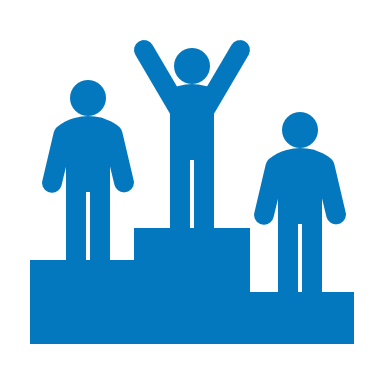 Nagrody w konkursachSfinansowaliśmy nagrody w 24 konkursach artystycznych, naukowych, sportowych realizowanych w klasach 1-8.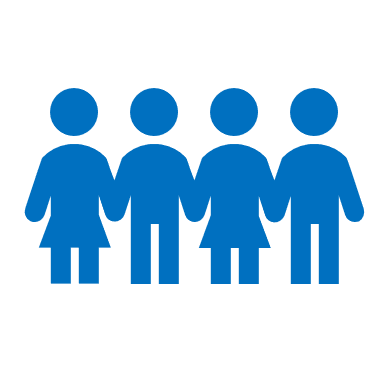 Samorząd UczniowskiWsparcie działalności Samorządów Uczniowskich 
w klasach 1-3 i 4-8.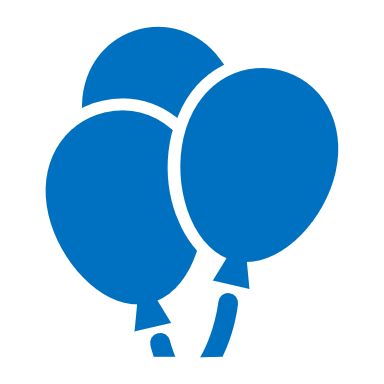 Materiały dekoracyjneDekoracje świąteczne 
i okolicznościowe.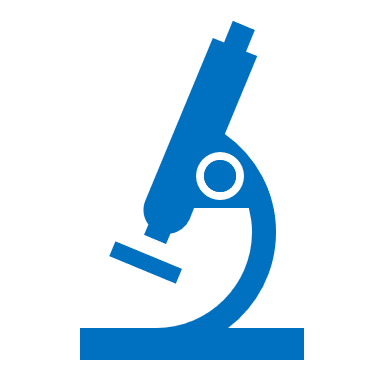 Materiały dydaktyczneLicencje Tomatis.Inne pomoce dydaktyczne  - np. językowe.Sportowe koszulki dla reprezentacji szkoły.Mata klocki do zawodów Vex Robotics Competition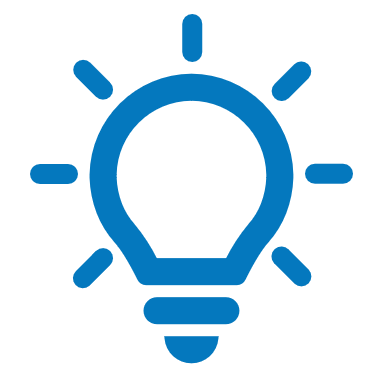 Wydarzenia organizowane przez RRRozpoczęcie Roku w klasach 1-8: lody integracyjne w klasach IV, apaszki z logo szkoły dla klas IMikołajki: warsztaty z robienia lizaków w klasach 1-3, fontanna z czekolady w klasach 4-8.Dzień nauczyciela – akcja cukierek.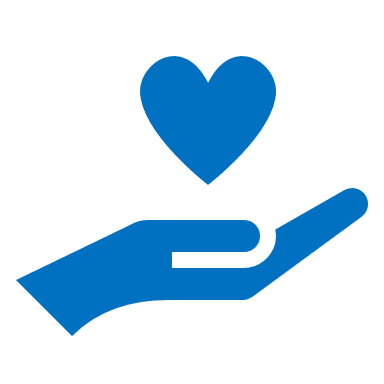 InneGazetka szkolna,Materiały na kiermasz charytatywny,Różowe Skrzyneczki,Dystrybutory z wodą,Warsztaty dla rodziców o hejcie w sieci.Zachęcamy do obserwowania profilu na Facebooku: Rada Rodziców SP 350PODSUMOWANIE WYDATKÓW NA ŚWIETLICĘ ZE SKŁADEK RODZICÓW 01.09.2023 – 31.12.2023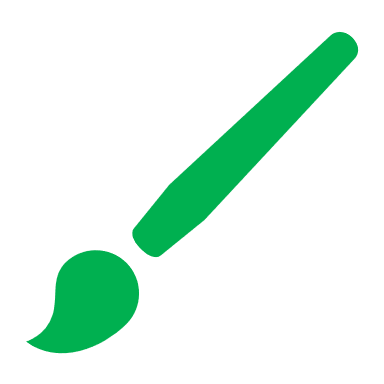 Artykuły plastyczne i biuroweMateriały są wykorzystywane przez dzieci do tworzenia prac plastycznych i technicznych w czasie wolnym.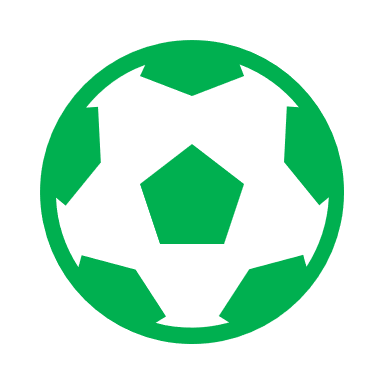 Zakupiliśmy: piłkarzyki, piłki, naklejki na podłogę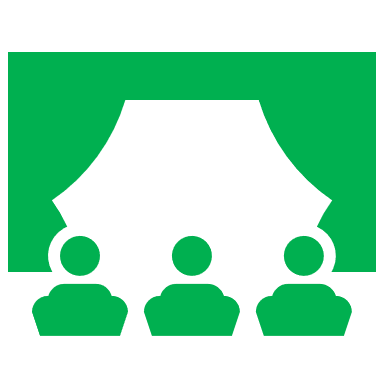 PrzedstawieniaDzieci wzięły udział w przedstawieniu edukacyjnym przygotowanym przez teatr „Maska”.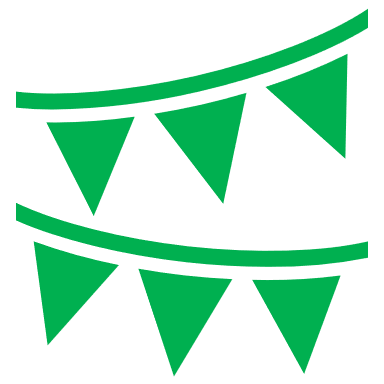 Artykuły dekoracyjne Dekoracje świąteczne 
i okolicznościowe.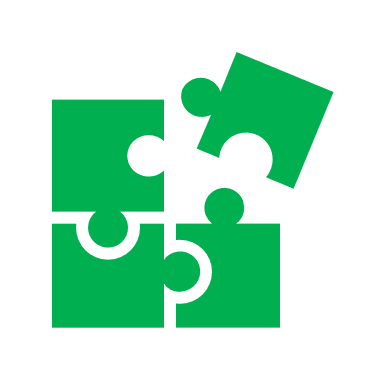 InneNagrody w konkursach organizowanych przez świetlicę.PODSUMOWANIE WYDATKÓW NA PRZEDSZKOLE ZE SKŁADEK RODZICÓW 01.09.2023 – 31.12.2023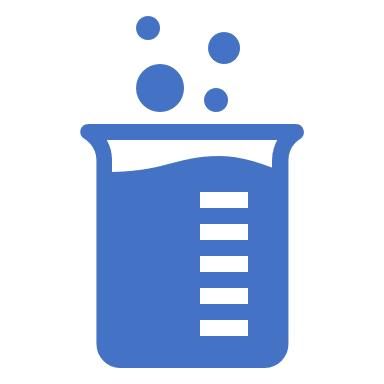 Warsztaty i zajęcia edukacyjneSpotkanie z surykatkami i jeżami oraz warsztaty z psim behawiorystą.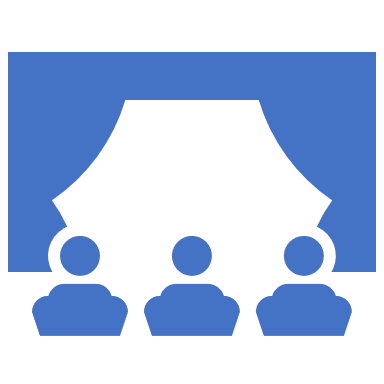 Przedstawienia i teatrzykiPrzedszkolaki odwiedził ,,Baśniowy Teatrzyk’’.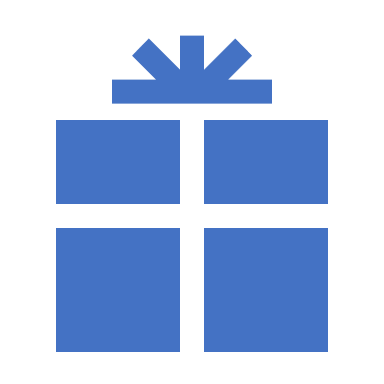 WydarzeniaMikołajki - warsztaty z własnoręcznie wykonanymi  lizaki oraz wizyta Mikołaja, który rozdawał słodkości.Dzień przedszkolaka – pokaz z ciekłym azotem.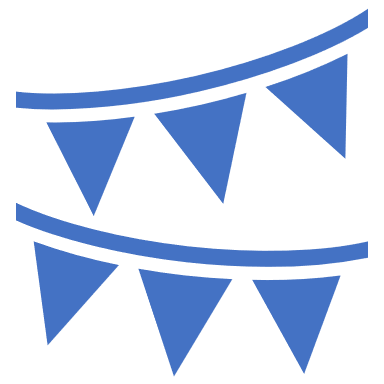 Artykuły dekoracyjne Dekoracje świąteczne 
i okolicznościowe.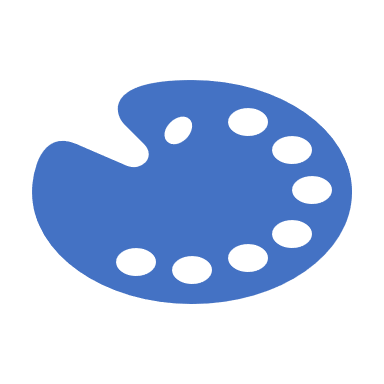 Artykuły plastyczneMateriały są wykorzystywane przez dzieci do tworzenia prac plastycznych i technicznych.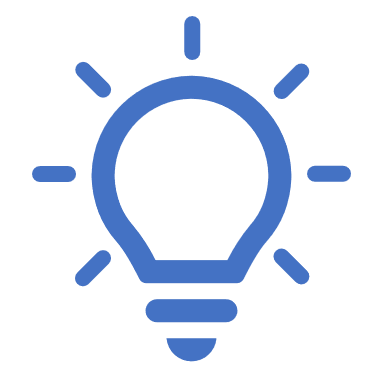 InneNagrody w konkursach.Dziękujemy wszystkim rodzicom za wpłaty na konto przedszkola. To dzięki nim możemy wspierać realizowanie takich inicjatyw. Zachęcamy do obserwowania profilu na Facebooku: Rada Rodziców SP 350